รายงานผลการประชุมผู้บริหาร คณะครู อำเภอบุณฑริก เพื่อรับนโยบายแนวทางการดำเนินงานการจัดการศึกษา จาก ผอ.สพป.อบ.5  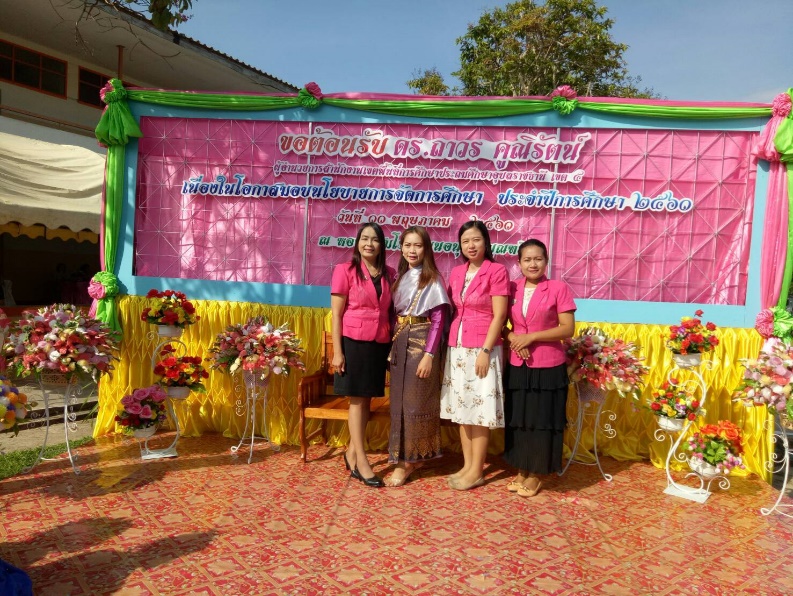 โดยนางธนพร   สัมมาวงศ์ครูชำนาญการพิเศษโรงเรียนบ้านคอแลนสำนักงานเขตพื้นที่การศึกษาประถมศึกษาจังหวัดอุบลราชธานี  เขต  5สำนักงานคณะกรรมการการศึกษาขั้นพื้นฐานใบรายงานผลการประชุมผู้บริหาร คณะครู  อำเภอบุณฑริก เพื่อรับนโยบายแนวทางการดำเนินงานการจัดการศึกษา จาก ผอ.สพป.อบ.5   **********************เรื่อง   รายงานผลการประชุมผู้บริหาร คณะครู  อำเภอบุณฑริก เพื่อรับนโยบายแนวทางการดำเนินงาน           การจัดการศึกษา จาก ผอ.สพป.อบ.5 ภาคเรียนที่ 1 ประจำปีการศึกษา 2561เรียน   ผู้อำนวยการโรงเรียนบ้านคอแลน        ตามที่ข้าพเจ้านางธนพร   สัมมาวงศ์  ตำแหน่ง ครูโรงเรียนบ้านคอแลนได้รับมอบหมายให้เข้าร่วมประชุมผู้บริหาร คณะครู  อำเภอบุณฑริก เพื่อรับนโยบายแนวทางการดำเนินงานการจัดการศึกษา จาก ผอ.สพป.อบ.5 ข้าพเจ้าขอเสนอรายงานผลการประชุม เพื่อรับนโยบายแนวทางการดำเนินงานการจัดการศึกษา จาก ผอ.สพป.อบ.5 ภาคเรียนที่ 1  ประจำปีการศึกษา 2561 ดังรายละเอียดต่อไปนี้1. หัวข้อเรื่อง      “การประชุมผู้บริหาร คณะครู  อำเภอบุณฑริก เพื่อรับนโยบายแนวทางการดำเนินงานการจัด     การศึกษา จาก ผอ.สพป.อบ.5   ภาคเรียนที่ 1   ประจำปีการศึกษา 2561”2. วัน เดือน ปี  ระหว่างวันที่  11   เดือน พฤษภาคม พ.ศ.  2561    ระยะเวลาจัด  1  วัน3.  สถานที่  หอประชุมโรงเรียนอนุบาลบุณฑริก  ตำบลโพนงาม อำเภอบุณฑริก จังหวัดอุบลราชธานี    3. หน่วยงานผู้จัด  สมาคมผู้ประกอบวิชาชีพบริหารทางการศึกษาอำเภอบุณฑริก5. ประธานในการประชุมผู้บริหาร คณะครู  อำเภอบุณฑริก เพื่อรับนโยบายแนวทางการดำเนินงานการจัด     การศึกษา จาก ผอ.สพป.อบ.5      ดร.ถาวร คูณิรัตน์    ผู้อำนวยการสำนักงานเขตพื้นที่การศึกษาอุบลราชธานี เขต 5     6. ผู้เข้าร่วมในการประชุมผู้บริหาร คณะครู อำเภอบุณฑริก เพื่อรับนโยบายแนวทางการดำเนินงานการจัด     การศึกษา จาก ผอ.สพป.อบ. 5 ประกอบด้วยคณะครูและบุคลากรทางการศึกษาในเขตอำเภอบุณฑริก7. การดำเนินงานการประชุมผู้บริหาร คณะครู ฯ อำเภอบุณฑริก เพื่อรับนโยบายแนวทางการดำเนินงานการจัด     การศึกษา จาก ผอ.สพป.อบ.5 มีดังนี้เวลา 07.30 น.  ลงทะเบียน ณ ห้องประชุมโรงเรียนอนุบาลบุณฑริกเวลา 09.00 น. นายพงษ์วิทย์ ถูระวัลย์ นายกสมาคมผู้ประกอบอาชีพผู้บริหารอำเภอบุณฑริก กล่าวรายงานต่อท่านประธานในพิธี ดร.ถาวร คูณิรัตน์ ผู้อำนวยการสำนักงานเขตพื้นที่การศึกษาอุบลราชธานี เขต 5     ประธานในพิธี ดร.ถาวร คูณิรัตน์ พบปะเพื่อนครู และมอบหมายนโยบายพร้อมหลักการบริหารการศึกษา1.จุดเน้น 5 จุดของสพป.อบ.5 อ่านออกเขียนได้  ยกระดับผลสัมฤทธิ์ทางการศึกษา  ให้โอกาสทางการศึกษา  เสริมให้นักเรียนใช้สื่อICT   2.การปฏิบัติหน้าที่ของของครู  ครูต้องอยู่รร.ตั้งแต่เวลา 08.30-16.30 น.  ตั้งใจปฏิบัติหน้าที่อย่างเต็มที่เต็มเวลา  ส่งเสริมปลูกฝังตนเอง  การประหยัด   การลากิจ ให้เป็นไปตามระเบียบ  ลาก่อนค่อยไป  ยกเว้นกรณีฉุกเฉิน3.การแต่งกายให้เป็นเอกภาพ	-วันจันทร์  ชุดสีกากี	- วันอังคาร  ชุดสุภาพ	- วันพุธ ชุดกีฬา	- วันพฤหัสบดี  ชุดลูกเสือ	- วันศุกร์ ชุดผ้าไทย4. การเตรียมความพร้อมในภาคเรียนที่ 1 ปีการศึกษา 2561 	- ให้ดูแลความสะอาดของบริเวณทั่วๆไปของโรงเรียนให้เป็นระเบียบเรียบร้อยสะอาดสะอ้าน  ปรับปรุงทาสีใหม่ที่ดูทรุดโทรม  	- ตรวจดูความเรียบร้อยของไฟฟ้า   โรงอาหาร ภาชนะต่างๆ	- ห้องน้ำและห้องเรียนสำคัญเท่ากันให้ดูแลความสะอาดเรียบร้อย5. การโดนร้องรียน โดยเฉพาะเรื่องอาหารกลางวัน  การกู้ยืมเงินหนี้นอกระบบ  การค้ำประกันนโยบายส่วนกลางจัดการการศึกษาที่เน้นให้ผู้เรียนได้ลงมือปฏิบัติ  และทำบ่อยๆการจัดการเรียนการสอนภาษาอังกฤษต้องการให้ผลสัมฤทธิ์ทางการเรียนสูงขึ้น stem  สอนให้เด็กลงมือทำเยอะๆ  เช่นการสอนวิทยาศาสตร์  สิ่งแวดล้อม  ขยะให้โรงเรียนทำโครงการปลูกต้นไม้คนละต้นต่อปีซึ่งเป็นไม้ยืนต้นยึดหลักเศรษฐกิจพอเพียง ให้ครูเป็นต้นแบบอย่างที่ดีให้กับนักเรียนจัดกิจกรรมPLC  ในกลุ่มสาระการเรียนรู้ที่มีผลสัมฤทธิ์ต่ำการพัฒนาครูทั้งระบบ  การเลือกหลักสูตรการอบรมคูปองให้สอดคล้องกับงานที่ตนเองสอน  หนึ่งคนเลือกได้สองหลักสูตรเวลา 11.15 น. ท่าน รองเพิ่มพูล   สุทโธรรมรัตน์ มอบนโยบายเพื่อเพิ่มผลสัมฤทธิ์ทางการเรียน การนิเทศก์ภายใน  การนำเอาแผนการสอนมาใช้ให้ครอบคลุมการสอน ศน.ประวิทย์ จิตเสนาะ  มอบนโยบายเกี่ยวกับ การเพิ่มผลสัมฤทธิ์ NT, 0 net เพื่อให้คณะครูและบุคลากรทางการศึกษานำไปปฏิบัติ ปิดประชุมเวลา 12.25 น. 8. ประโยชน์ที่ได้รับ	ได้รับทราบนโยบายและแนวทางการจัดการศึกษาของ ผอ.สพป.อบ. 5  และนำมาปฏิบัติ                         ลงชื่อ ………………………….ผู้รายงาน                                                                                   (นางธนพร   สัมมาวงศ์)                                                                               ตำแหน่ง   ครูชำนาญการพิเศษความคิดเห็นของผู้บริหาร…………………………………………………………………………………………………………………………………………………………………………………………………………………………………………………………………………………………………………………………………………………………………………………………………………………………………………………………………………………………………………………..……………………………………………………………………………………………     ลงชื่อ …………………………..…………             ( นายทรงศักดิ์ พรหมธิดา )    ตำแหน่ง   ผู้อำนวยการโรงเรียนบ้านคอแลน    14  พฤษภาคม  2561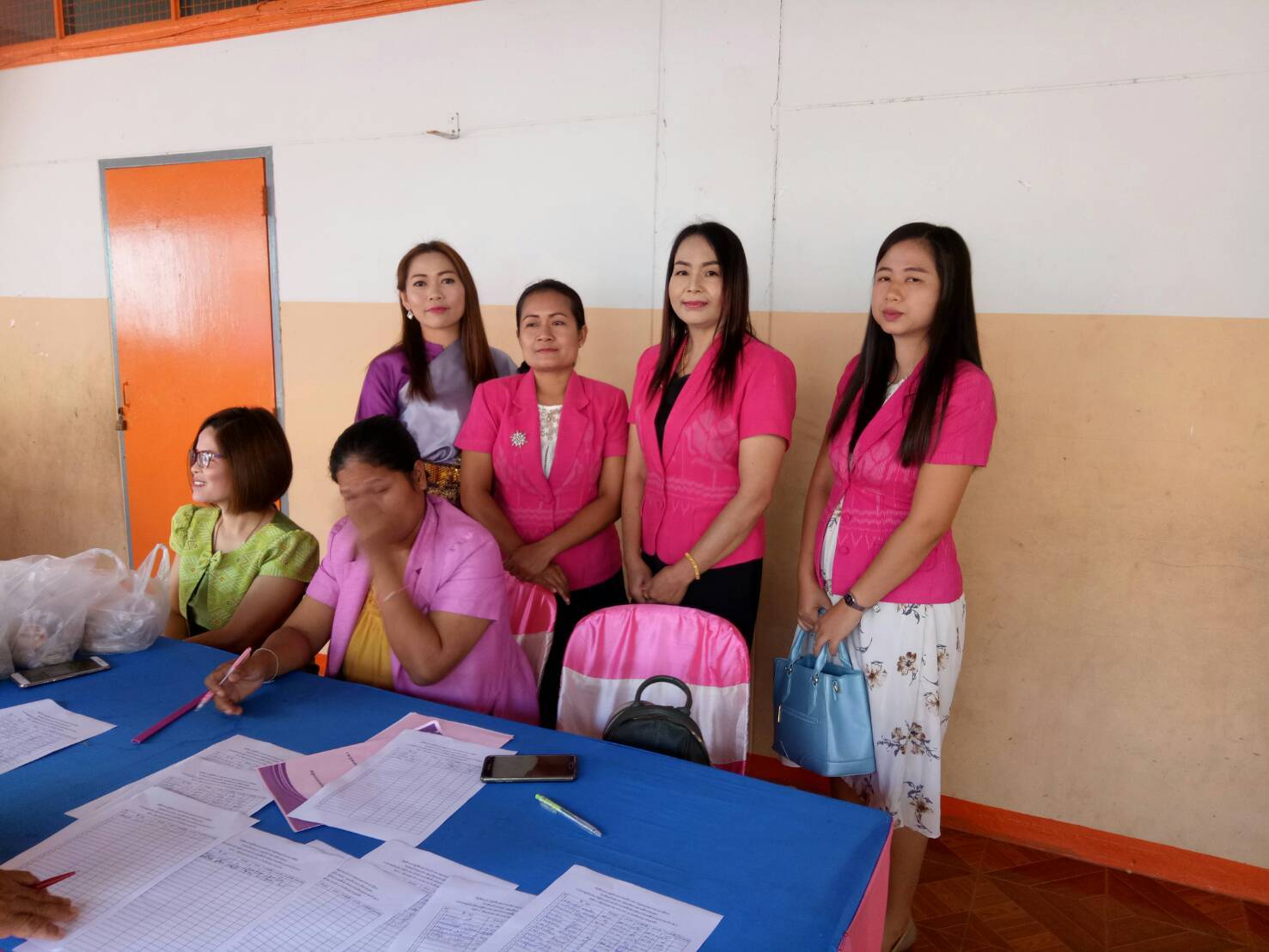 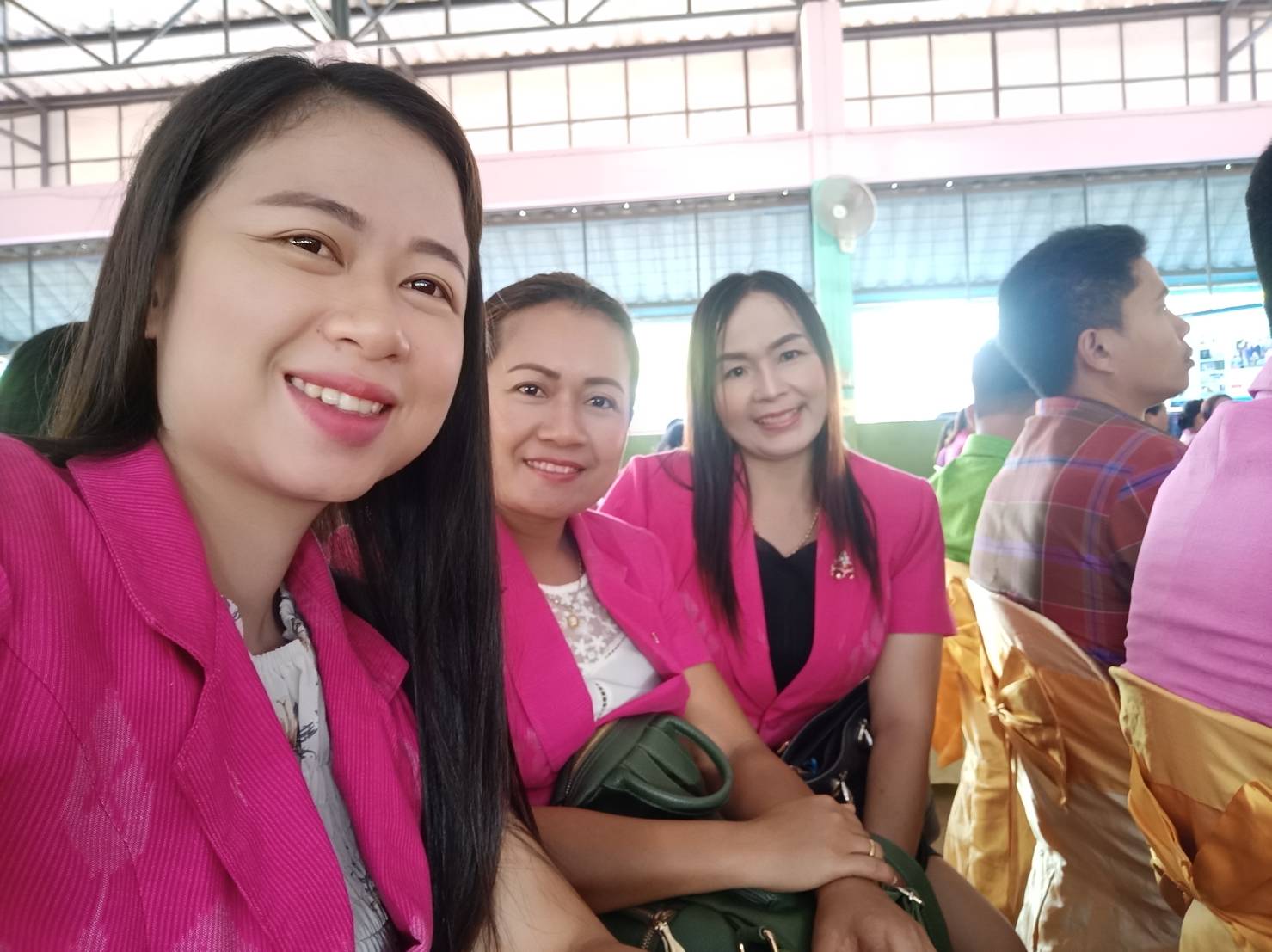 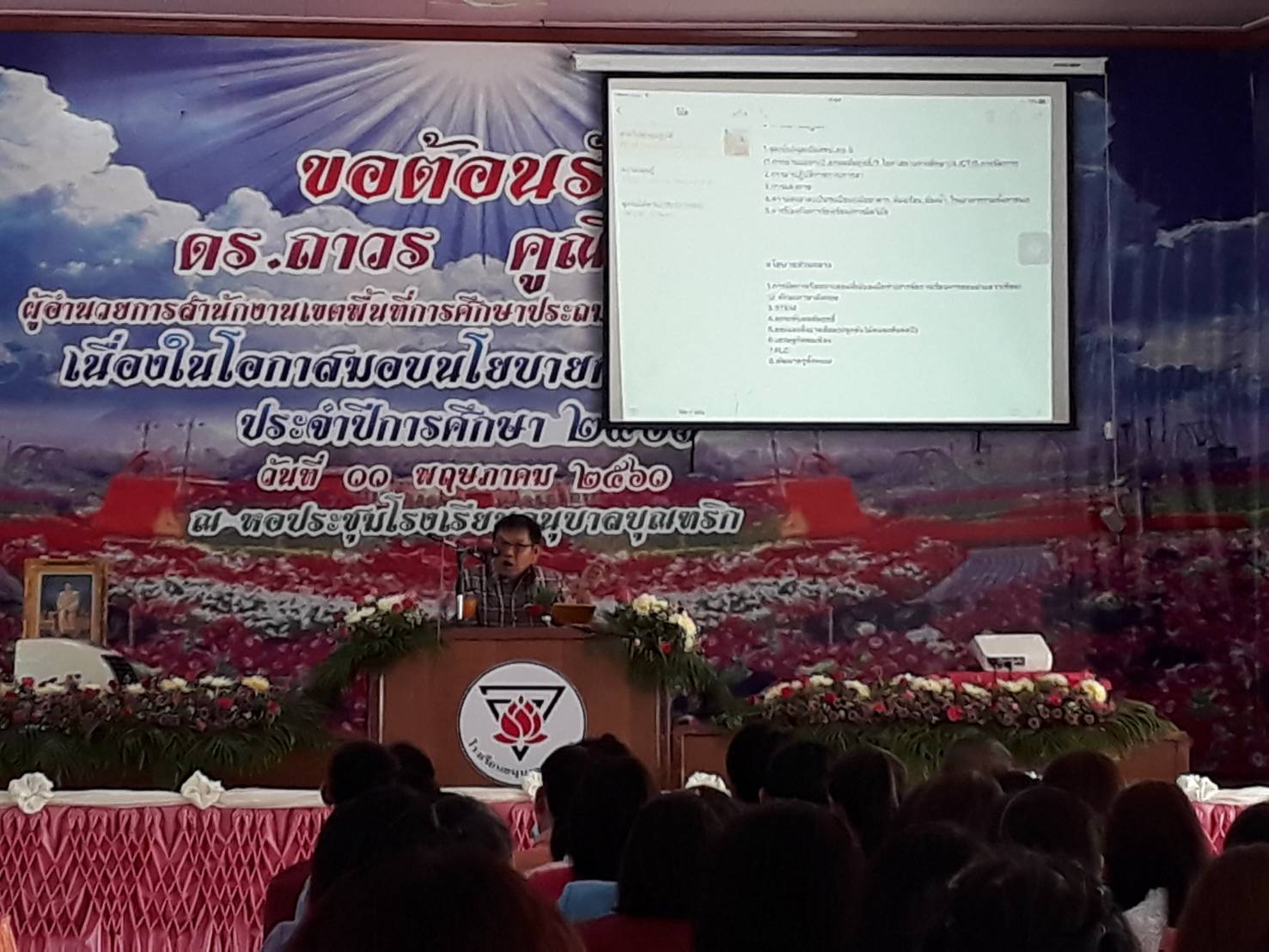 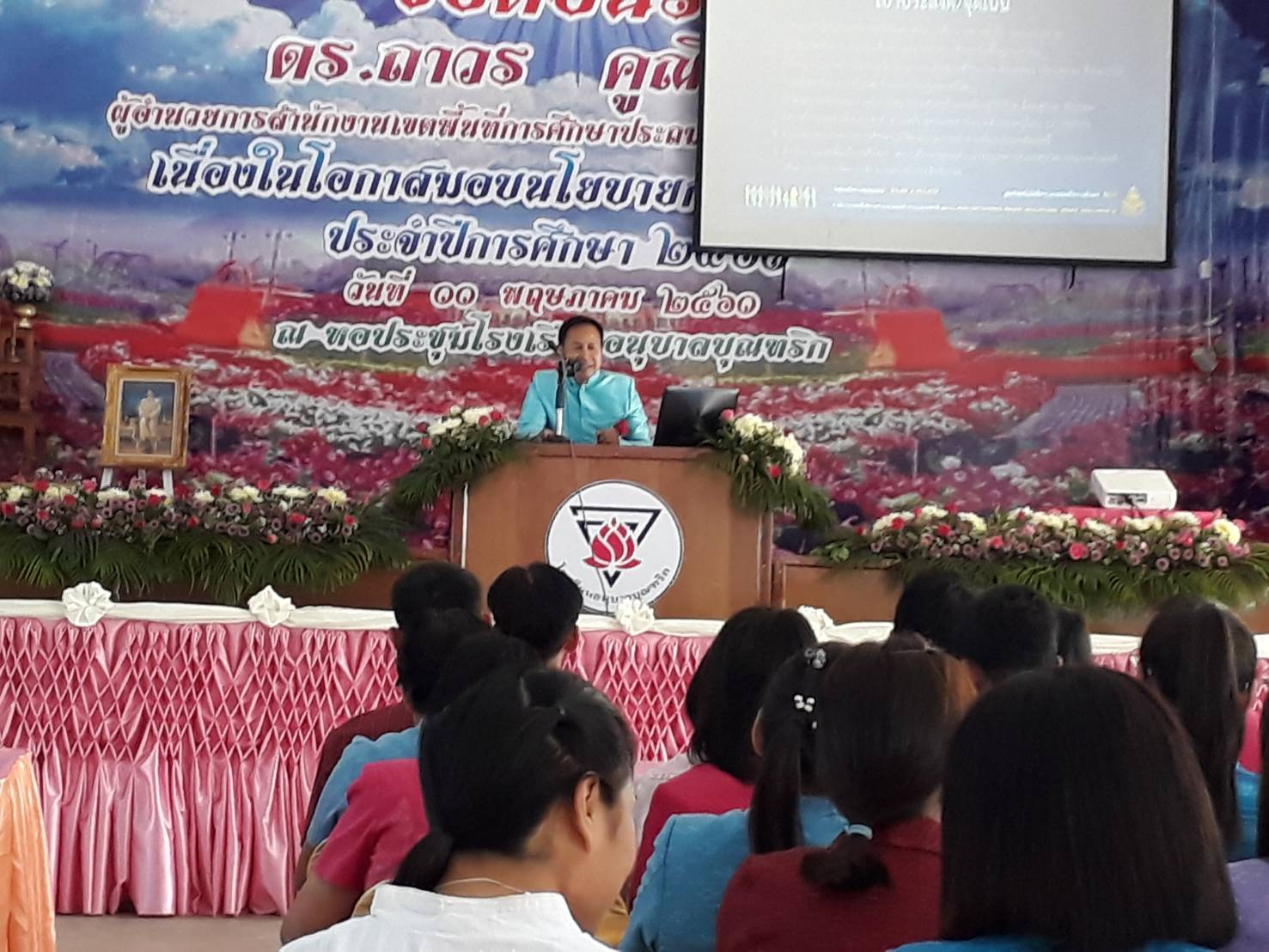 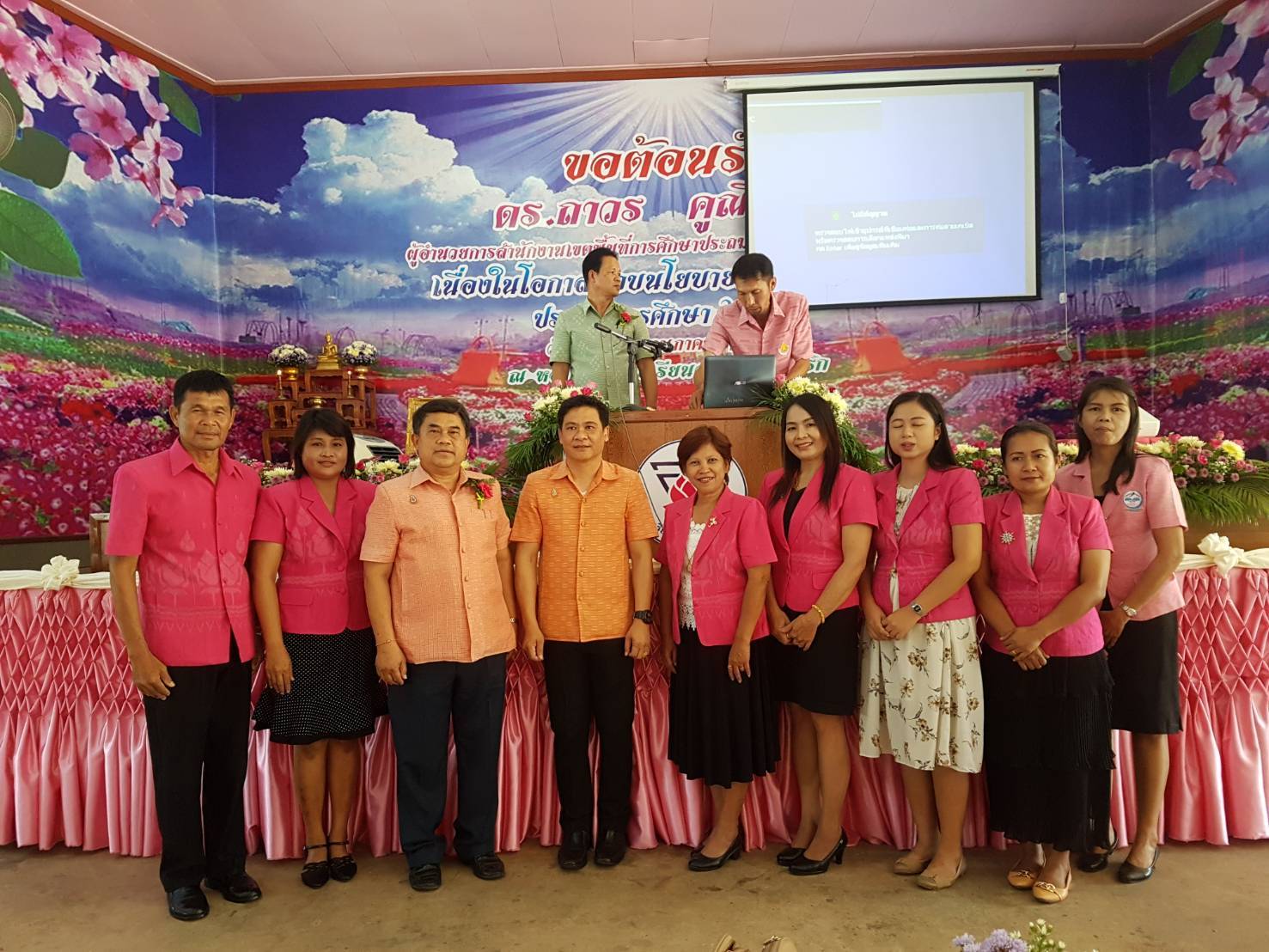 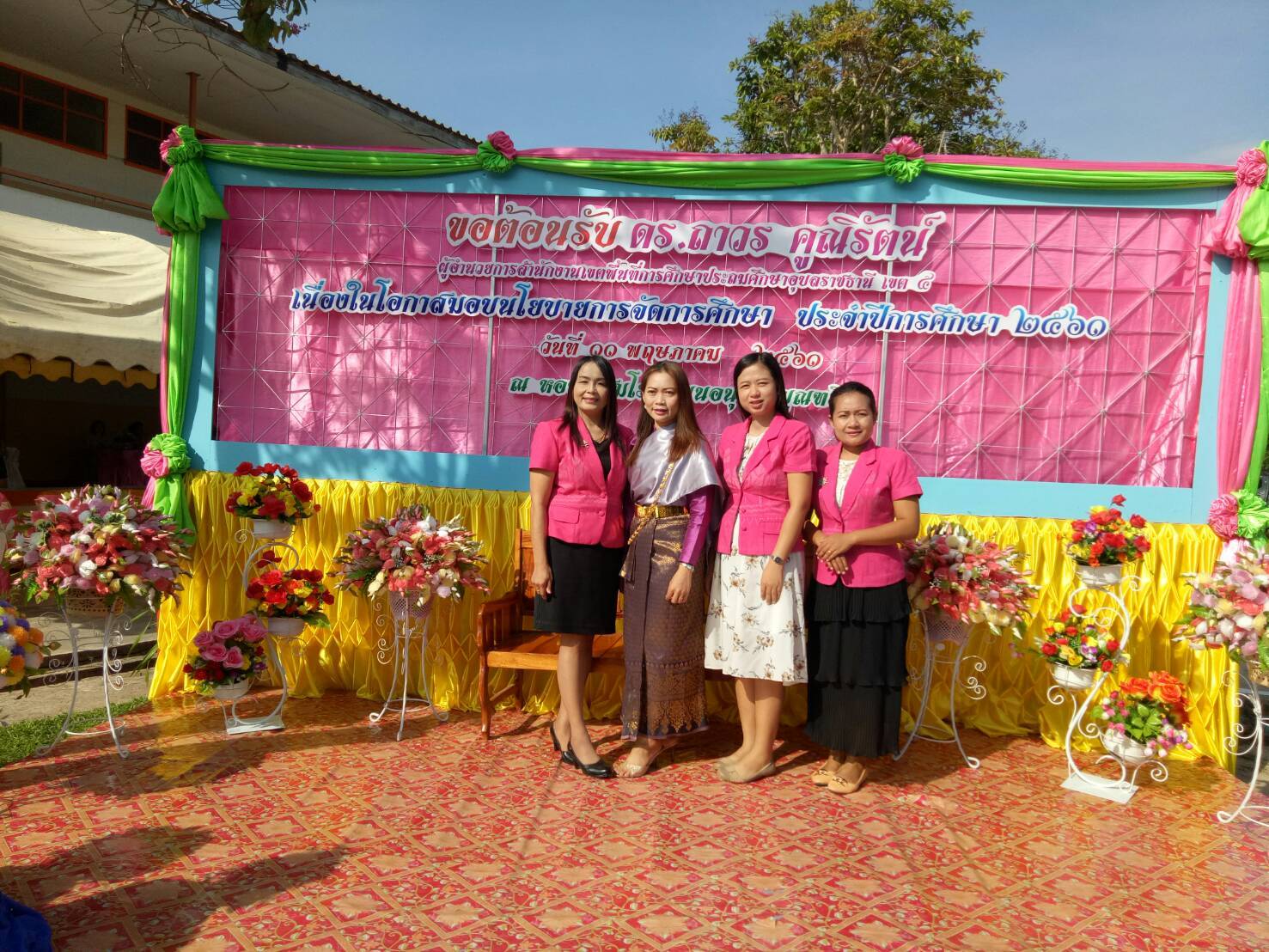 